 Serdecznie witamy! Zapraszamy do wypełnienia krótkiego kwestionariusza, w celu przystąpienia do Programu Kreatywnego Umuzykalniania: Kreatywność budzi w nas muzyka. Wszystkie nasze działania i zadania, wynikające z realizacji Programu Kreatywnego Umuzykalniania, będą publikowane na forum facebookowej grupy. W z związku z tym, prosimy również o informację, jeśli nazwa profilu fb nauczyciela jest inna niż faktyczne imię i nazwisko (to ułatwi nam dodawanie zgłoszonych osób do wyżej wspomnianej grupy). 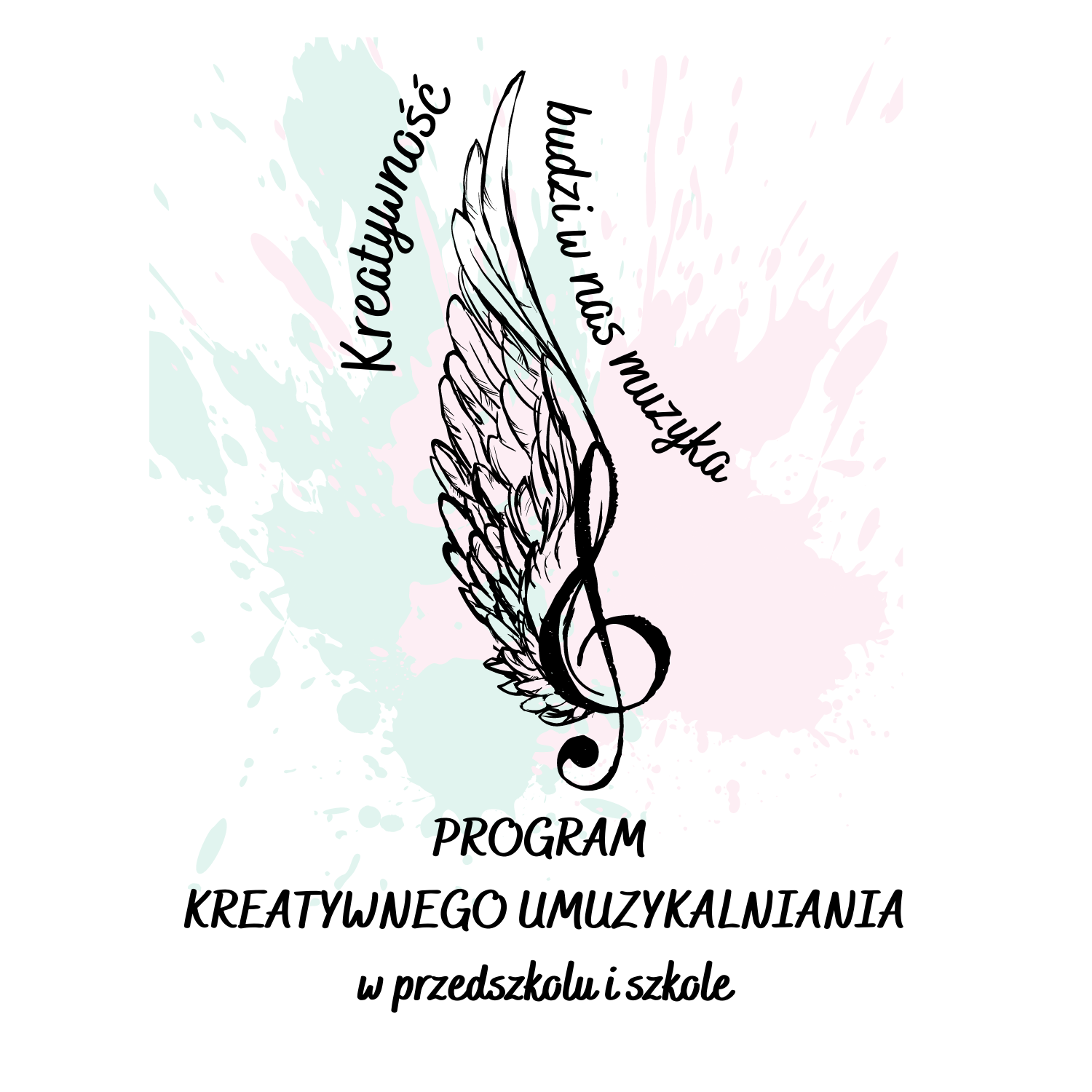 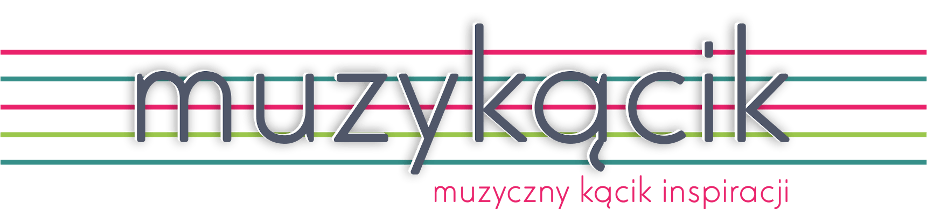 Zapraszamy do wspólnego muzykowania! ZGŁOSZENIE INDYWIDUALNEWyrażam chęć do przystąpienia do Programu Kreatywnego Umuzykalniania, a tym samym zobowiązuję się do aktywnego i systematycznego realizowania zadań wynikających z założeń Programu. 
Wyrażam zgodę na przetwarzanie danych osobowych w celach związanych ściśle z realizacją Programu Kreatywnego Umuzykalniania. 										podpis